17. 4.	 			Učivo 1.C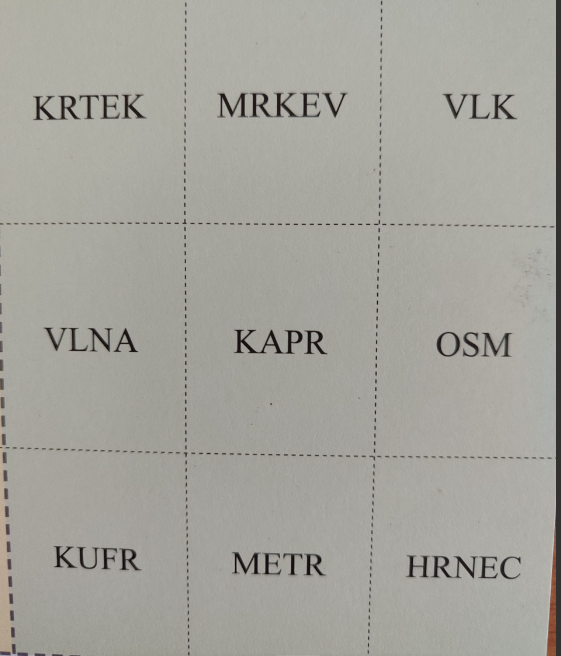 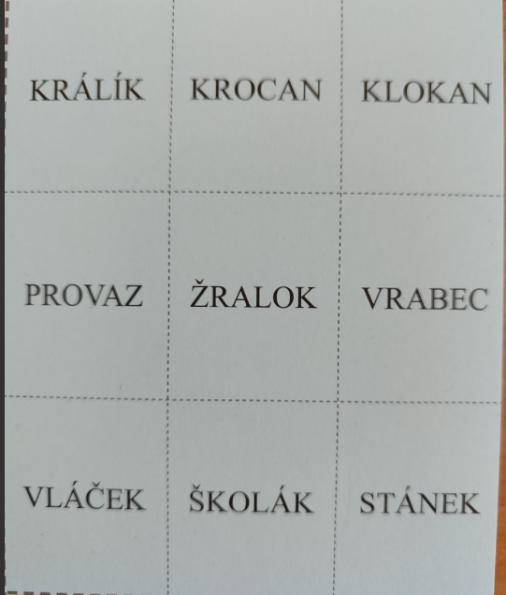 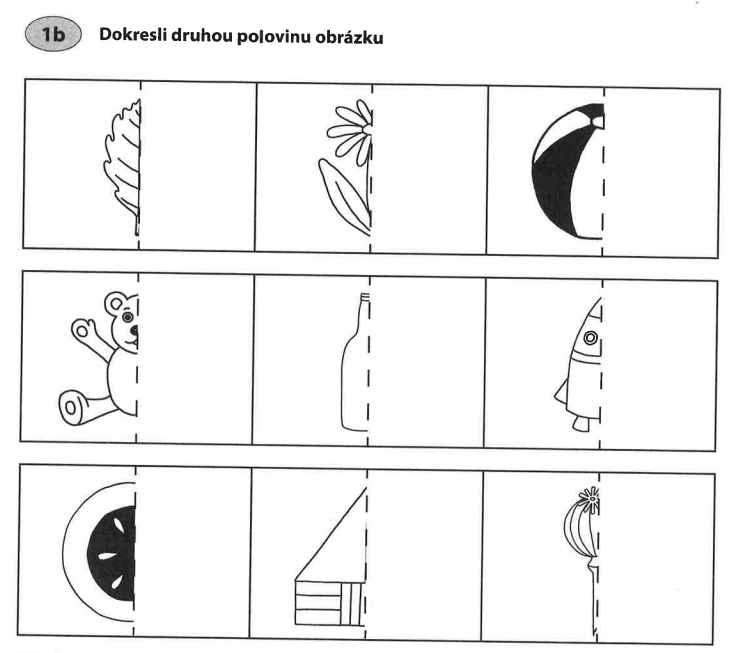 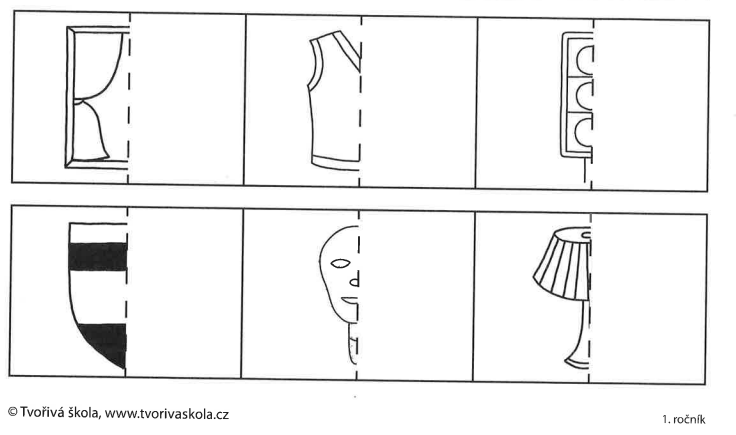 DenPředmětUčivo (pracovní sešit)DÚSTČJ + ČJ půlenáDnes toho nebudete moc dodělávat, protože jsme měli „technicko-tvořící“ povinnosti.
První 2 hodiny jsme upravovali výšku stolů a židlí, takže jsme stihli v mezičase číst (vezměte si doma svoji knížku nebo slabikář), v pracovním listu dokreslovat poloviny obrázků a vybarvit jeV půlence jsme si vystřihli kartičky se slovy – četli je, vyhledávali podle zadání – zvířata, slova začínající/končící na daná písmena, hra SovaPravidelné čteníMPS 93/1-3ČJPsaní přání a výroba obrázků na zítřejší rozloučení se Sebíkem